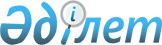 Об установлении квоты рабочих мест для трудоустройства лиц, состоящих на учете службы пробации, в организациях района Аққулы на 2020 годПостановление акимата района Аққулы Павлодарской области от 20 сентября 2019 года № 1-03/228. Зарегистрировано Департаментом юстиции Павлодарской области 23 сентября 2019 года № 6542
      В соответствии с подпунктом 2) пункта 1 статьи 18 Уголовно-исполнительного кодекса Республики Казахстан от 5 июля 2014 года, подпунктом 7) статьи 18 Трудового кодекса Республики Казахстан от 23 ноября 2015 года, подпунктом 7) статьи 9, подпунктом 2) пункта 1 статьи 27 Закона Республики Казахстан от 6 апреля 2016 года "О занятости населения", приказом Министра здравоохранения и социального развития Республики Казахстан от 26 мая 2016 года № 412 "Об утверждении Правил квотирования рабочих мест для трудоустройства граждан из числа молодежи, потерявших или оставшихся до наступления совершеннолетия без попечения родителей, являющихся выпускниками организаций образования, лиц, освобожденных из мест лишения свободы, лиц, состоящих на учете службы пробации", акимат района Аққулы ПОСТАНОВЛЯЕТ:
      1. Установить квоту рабочих мест для трудоустройства лиц, состоящих на учете службы пробации, в организациях района Аққулы на 2020 год, независимо от организационно-правовой формы и от формы собственности согласно приложению.
      2. Контроль за исполнением настоящего постановления возложить на заместителя акима района Аққулы Касымову А. Ж.
      3. Настоящее постановление вводится в действие с 1 января 2020 года. Квота рабочих мест для трудоустройства лиц, состоящих
на учете службы пробации, в организациях района Аққулы на 2020 год
					© 2012. РГП на ПХВ «Институт законодательства и правовой информации Республики Казахстан» Министерства юстиции Республики Казахстан
				
      Аким района

А. Балгабаев
Приложение
к постановлению акимата
района Аққулы от "20" сентября
2019 года № 1-03/228
№ п/п
Наименование организации
Списочная численность работников, человек
Размер квоты (% от списочной численности работников) 
Количество рабочих мест для лиц, состоящих на учете службы пробации, человек
1
Государственное коммунальное предприятие на праве хозяйственного ведения "Акку - Сервис", отдела жилищно - коммунального хозяйства, пассажирского транспорта и автомобильных дорог района Аққулы, акимата района Аққулы
31
3%
1
2
Коммунальное государственное предприятие на праве хозяйственного ведения "Больница района Аққулы", управления здравоохранения Павлодарской области, акимата Павлодарской области
201
1%
2